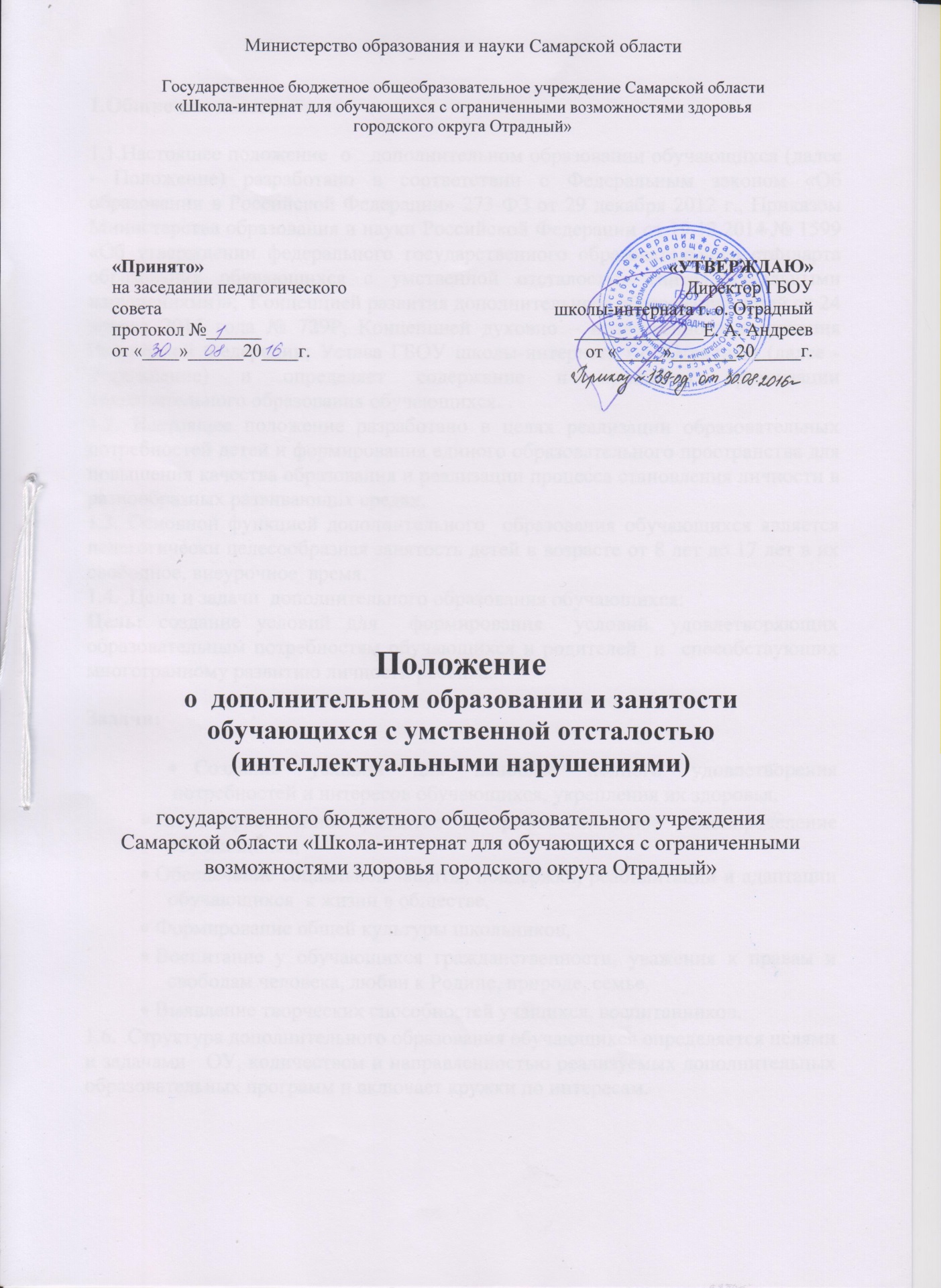 1.Общие положения1.1.Настоящее положение  о   дополнительном образовании обучающихся (далее - Положение) разработано в соответствии с Федеральным законом «Об образовании в Российской Федерации» 273-ФЗ от 29 декабря 2012 г., Приказом Министерства образования и науки Российской Федерации от 19.12.2014 № 1599 «Об утверждении федерального государственного образовательного стандарта образования обучающихся с умственной отсталостью (интеллектуальными нарушениями)»;  Концепцией развития дополнительного образования детей от 24 апреля 2015 года № 729Р, Концепцией духовно – нравственного воспитания Российской Федерации; Устава ГБОУ школы-интерната г.о. Отрадный (далее - Учреждение) и определяет содержание и принципы организации дополнительного образования обучающихся. 1.2. Настоящее положение разработано в целях реализации образовательных потребностей детей и формирования единого образовательного пространства для повышения качества образования и реализации процесса становления личности в разнообразных развивающих средах.  1.3. Основной функцией дополнительного  образования обучающихся является педагогически целесообразная занятость детей в возрасте от 8 лет до 17 лет в их свободное, внеурочное  время. 1.4. .Цели и задачи  дополнительного образования обучающихся:Цель: создание условий для  формирования  условий, удовлетворяющих образовательным потребностям обучающихся и родителей  и  способстаующих многогранному развитию личности ребенка. Задачи:Создание условий для наиболее полного удовлетворения потребностей и интересов обучающихся, укрепления их здоровья,​ Лично-нравственное развитие и профессиональное самоопределение обучающихся,​ Обеспечение социальной защиты, поддержки, реабилитации и адаптации обучающихся  к жизни в обществе,​ Формирование общей культуры школьников,​ Воспитание у обучающихся гражданственности, уважения к правам и свободам человека, любви к Родине, природе, семье,​ Выявление творческих способностей учащихся, воспитанников.1.6. .Структура дополнительного образования обучающихся определяется целями и задачами   ОУ, количеством и направленностью реализуемых дополнительных образовательных программ и включает кружки по интересам.1.7.Дополнительное образование является средством реализации внеурочной деятельности по возрастным ступеням реализации ФГОС. 1.8.Общее руководство деятельности дополнительного образования осуществляется заместителем директора по воспитательной работе.        1.9.Положение рассмотрено и принято на заседании Педагогического совета ОУ и утверждено директором ОУ. 2. Содержание и организация дополнительного образования2.1.Занятия в кружках  ведутся в соответствии с учебным планом, расписанием, дополнительными образовательными программами, разработанными педагогами дополнительного  образования.2.2.Дополнительное образование детей  реализует  программы дополнительного образования детей:а) различного уровня (начального общего образования детей, основного общего)б)различных направленностей (художественно-эстетический, физкультурно-спортивный и т.д.)2.3. Занятия в кружках могут проводиться по программам одной тематической направленности или комплексным (интегрированным) программам.2.4.Структура программы дополнительного  образования детей содержит: 2.5.Содержание образовательной программы, формы и методы ее реализации, численный и возрастной состав объединения определяется педагогом самостоятельно, исходя из образовательно-воспитательных задач, психолого-педагогической целесообразности, санитарно-гигиенических норм, материально-технических условий, что отражается в Пояснительной записке программы. 2.6.Педагоги дополнительного образования детей  могут пользоваться примерными (рекомендованными Министерством образования РФ) программами, самостоятельно разрабатывать программы, либо использовать программы других учреждений ДОД.2.7.Тематическое планирование составляется на весь учебный год с учетом количества часов, отведенных на кружковую деятельность.2.8.Направленность работы кружка определяется в соответствии с социальным заказом обучающихся, родителей  и возможностями ОУ.2.9.Программа дополнительного образования обучающихся рассматривается и утверждается  на Методическом Объединении воспитателей.2.10.Расписание занятий в кружках составляется в начале учебного года администрацией по представлению педагогических работников с учетом наиболее благоприятного режима труда и отдыха обучающихся, норм САНПИН, режимом дня обучающихся.  Расписание утверждается директором школы. Перенос занятий или изменение расписания производится только с согласия администрации и оформляется документально. 2.11. Продолжительность занятий –  45 минут, количество занятий в неделю определяются требованиями, предъявляемыми к режиму деятельности детей в ОУ.2.12.Деятельность детей осуществляется как в одновозрастных, так и в разновозрастных объединениях по интересам.2.13. Каждый обучающийся имеет право заниматься в объединениях разной направленности, а также изменять направление обучения.2.14.Итогом деятельности работы кружков являются творческие работы обучающихся, а также участие в школьных, городских, окружных, областных и иных тематических выставках, фестивалях, конкурсах.2.15.Руководители детских объединений принимают участие в разработке управленческих решений, касающихся вопросов организации воспитательного процесса.3.Контроль за работой дополнительного образования3.1.Работа по дополнительному образованию координируется заместителем директора по ВР и педагогом-организатором образовательного учреждения.3.2.По итогам учебного года  руководители кружков анализируют проводимую деятельность, по необходимости, вносят корректировку в календарно-тематические планы.3.3.Заместитель директора по ВР имеет право:-Посещать занятия детских объединений, предварительно поставив в известность руководителя студии, кружка;-Изменить расписание занятий кружков, по производственной необходимости;-Привлекать руководителей кружков и их воспитанников к образовательной деятельности, сопряженной с деятельностью ОУ.4.Документация и отчетностьРуководители кружков обязаны иметь необходимую документацию:4.1.Образовательные программы;4.2.Календарно-тематические планы;                                                                                             4.3.Журналы учета работы кружка и посещаемости воспитанников;                       4.4.Аналитический материал работы детского объединения.Раздел содержаниеПояснительная запискаАктуальность, цели, задачиСодержание курсаОписание форм, методов и видов деятельности, в том числе контроля,  с указанием количества часов теории и практики в целом по курсу. Календарно-тематическое планирование Темы курса с указанием даты и почасовой  разбивкой (теория/практика). Материально – техническая база Ресурсы, разработки, конспекты и д.р.